Pracovní list: Mléčná dráhaDěti se seznámí s pojmem MLÉČNÁ DRÁHA. Při plnění úloh je vhodné využít tablety pro rozvoj digitálních kompetencí u dětí. První úkol zahrnuje zhlédnutí videa pomocí QR kódu. Následují jednoduché úlohy z prostředí ČJ a M. Na závěr je zahrnuto grafomotorické cvičení. Pracovní list je vhodný pro 1. třídu.Mléčná dráha_________________________________________________VYFOŤTE NA TABLET QR KÓD A PODÍVEJTE SE NA VIDEO.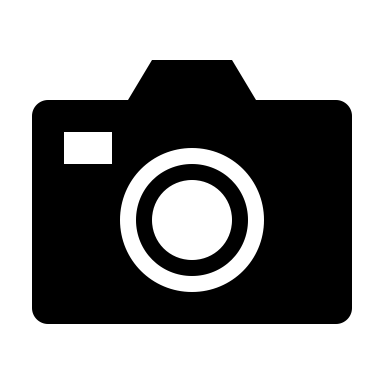 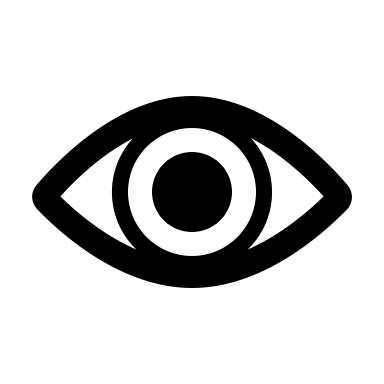 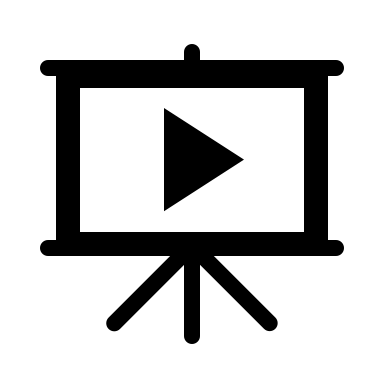 (Učitel může pustit celé třídě video z odkazu.)               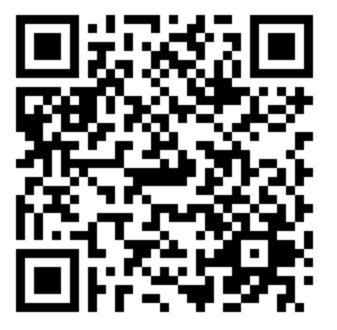 HLEDEJTE VE HVĚZDÁCH PÍSMENA. SPOJTE  HVĚZDY DO PÍSMEN. JAKÁ SLOVA JSTE NAŠLI?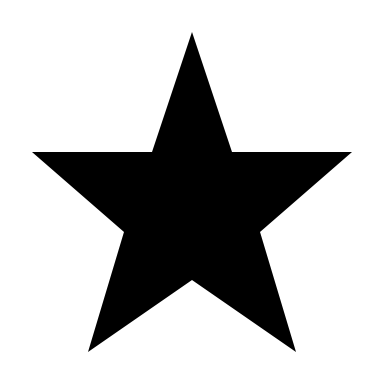 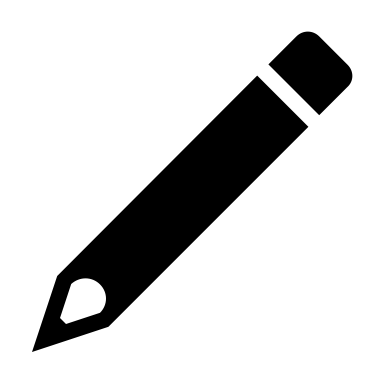 POMOZTE NAJÍT CESTU VEN Z ČÍSELNÉHO BLUDIŠTĚ. PAN BATERKA NAPOVÍDÁ, KUDY SE MÁ ROBŮTEK KIT DÁT.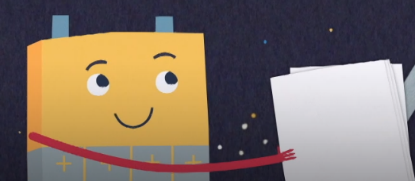 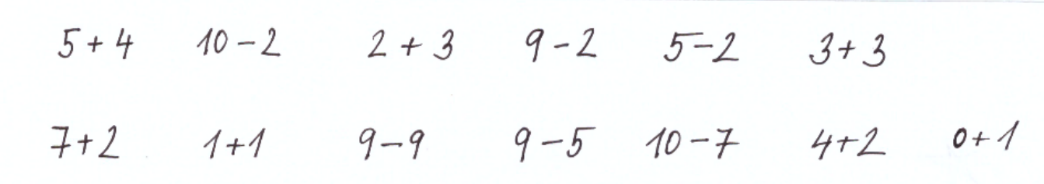        1	6	5	6	8	4	3	7	8	9	3	0	3	4	0	2	7	8	6	1	5	4	2	8	8	6	9	4	5	3	8	9	1	7	7	5	3	7	5	1	2	9	8	0    6	1	2	1	8	9	0	1	4	5                                                                                   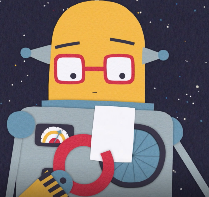 ZADEJTE NA TABLETU DO VYHLEDÁVAČE SLOVA „MLÉČNÁ DRÁHA“. PROHLÉDNĚTE SI OBRÁZKY. TUŽKOU NAKRESLETE PŘES CELÝ PAPÍR MLÉČNOU DRÁHU JEDNÍM TAHEM. ZAČNĚTE OD ČERNÉ DÍRY VE STŘEDU.Co jsem se touto aktivitou naučil(a):………………………………………………………………………………………………………………………………………………………………………………………………………………………………………………………………………………………………………………………………………………………………………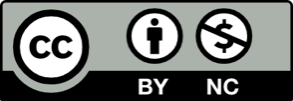 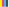 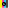 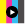 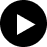 